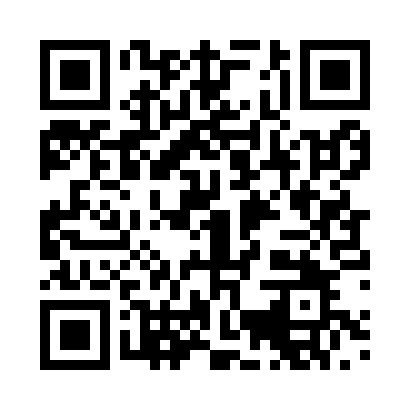 Prayer times for Aachen, North Rhine-Westphalia, GermanyWed 1 May 2024 - Fri 31 May 2024High Latitude Method: Angle Based RulePrayer Calculation Method: Muslim World LeagueAsar Calculation Method: ShafiPrayer times provided by https://www.salahtimes.comDateDayFajrSunriseDhuhrAsrMaghribIsha1Wed3:446:091:335:358:5711:122Thu3:416:071:335:368:5911:153Fri3:386:051:335:369:0011:174Sat3:346:041:325:379:0211:205Sun3:316:021:325:389:0411:236Mon3:276:001:325:389:0511:277Tue3:245:591:325:399:0711:308Wed3:205:571:325:399:0811:339Thu3:185:551:325:409:1011:3610Fri3:175:541:325:419:1111:3911Sat3:165:521:325:419:1311:4012Sun3:165:511:325:429:1411:4113Mon3:155:491:325:429:1611:4114Tue3:145:481:325:439:1711:4215Wed3:145:461:325:439:1911:4216Thu3:135:451:325:449:2011:4317Fri3:135:431:325:459:2211:4418Sat3:125:421:325:459:2311:4419Sun3:125:411:325:469:2411:4520Mon3:115:391:325:469:2611:4621Tue3:115:381:325:479:2711:4622Wed3:105:371:325:479:2811:4723Thu3:105:361:325:489:3011:4724Fri3:105:351:335:489:3111:4825Sat3:095:341:335:499:3211:4926Sun3:095:331:335:499:3311:4927Mon3:095:321:335:509:3511:5028Tue3:085:311:335:509:3611:5029Wed3:085:301:335:519:3711:5130Thu3:085:291:335:519:3811:5131Fri3:085:281:335:529:3911:52